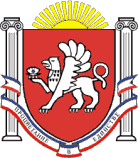 РЕСПУБЛИКА КРЫМ  НИЖНЕГОРСКИЙ РАЙОННОВОГРИГОРЬЕВСКИЙ СЕЛЬСКИЙ СОВЕТ21-я сессия 2-го созываРЕШЕНИЕ №10От 10. 12.. 2021года                                                                                                                      с.НовогригорьевкаОб избрании (делегировании) депутата представительного органа Новогригорьевского сельского поселения в представительный орган Нижнегорского муниципального района Республики Крым.В соответствии с  пунктом 1 части 4 статьи 35 Федерального Закона от 06.10.2003 № 131-ФЗ «Об общих принципах организации местного самоуправления в Российской Федерации», пунктом 2 статьи 27 Закона Республики Крым от 21.08.2014 № 54-ЗРК «Об основах местного самоуправления в Республике Крым», Уставом муниципального образования Новогригорьевское сельское поселение Нижнегорского района Республики Крым, Регламентом Новогригорьевского сельского совета Нижнегорского района Республики Крым, утвержденным решением Новогригорьевского сельского совета 1-го созыва от 19.09.2019 №1,  протокола счетной комиссии «О результатах тайного голосования по избранию (делегированию) депутата представительного органа Новогригорьевского сельского поселения в представительный орган Нижнегорского муниципального района Республики Крым от 10 декабря 2021 года №3».Новогригорьевский сельский совет РЕШИЛ:    РЕШИЛ:Избрать депутатом представительного органа Новогригорьевского сельского поселения в представительный орган  Нижнегорского  муниципального района Республики Крым Денисяк Людмилу Николаевну.2.Разместить данное решение на официальном сайте Новогригорьевского сельского поселения Нижнегорского района Республики Крым http://novogrigor-adm91.ru, а также на информационном стенде в здании администрации Новогригорьевского сельского поселения по адресу: с.Новогригорьевка, ул.Мичурина,59.3. Настоящее решение вступает в силу с момента подписания.Председатель Новогригорьевского сельского совета – глава администрации Новогригорьевского сельского поселения				Данилин А.М.